URZĄD GMINY ŁAGIEWNIKI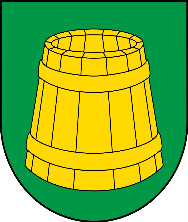 ul. Jedności Narodowej 2158-210  Ł a g  i  e  w  n  i  k  itel. 74 89 39 316, 74 89 39 455,  fax. 74 89 40 130NIP 882 18 69 789  -  REGON 000539153e-mail: gmina@lagiewniki.pl  http://www.lagiewniki.plKARTA USŁUGI nr FIK/12KARTA USŁUGI nr FIK/12ZAŚWIADCZENIA O NIEZALEGANIU W PODATKACH 
LUB STWIERDZAJĄCE STAN ZALEGŁOŚCIZAŚWIADCZENIA O NIEZALEGANIU W PODATKACH 
LUB STWIERDZAJĄCE STAN ZALEGŁOŚCIPodstawa prawna1. Ustawa z dnia 29 sierpnia 1997r. - Ordynacja podatkowa2. Ustawa z dnia 16 listopada 2006r. o opłacie skarbowejKomórka odpowiedzialnaFinanse i KsięgowośćOsoba właściwa do załatwienia sprawyInspektor ds. rachunkowości podatkowej, pokój nr 12, 
tel. 74 66 33 405Sposób załatwieniasprawyZłożenie wniosku za pośrednictwem Poczty Polskiej, www.epuap.gov.pl bądź poprzez złożenie w Biurze Obsługi Klienta. Odbiór zaświadczenia w pokoju nr 12Wymagane dokumentyWniosek o wydanie zaświadczenia.Opłaty1. Opłata skarbowa za wydanie zaświadczenia – 21 zł. 
2. Opłata skarbowa za udzielenie pełnomocnictwa, gdy strona 
działa przez pełnomocnika – 17 zł. Pełnomocnictwa udzielone 
małżonkowi, wstępnemu, zstępnemu lub rodzeństwu są 
zwolnione z opłaty skarbowej.Czas załatwienia sprawyNie później niż w ciągu 7 dni od dnia złożenia wniosku.Tryb odwoławczyBrak trybu odwoławczego.Inne informacjeSkładający wniosek zobowiązany jest dołączyć dowód zapłaty 
należnej opłaty skarbowej, który pozostawia się w aktach 
sprawy.Formularze do pobraniaWniosek o wydanie zaświadczenia.Opracował: Inspektor ds. rachunkowości podatkowejSprawdził: Sekretarz GminyZatwierdził: Wójt Gminy ŁagiewnikiZatwierdził: Wójt Gminy ŁagiewnikiOpracował: Inspektor ds. rachunkowości podatkowejSprawdził: Sekretarz GminyZatwierdził: Wójt Gminy ŁagiewnikiZatwierdził: Wójt Gminy Łagiewniki